PRAZGODOVINA IN ARHEOLOŠKE NAJDBEKaj je arheologija?Kaj počno arheologi?Katera orodja/pripomočke uporabljajo pri svojem delu?Predvsem kje poteka njihovo delo?Kako se reče stvarem, ki jih oni izkopljejo?Kje so arheološke najdbe shranjene?Kdo poskrbi, da so najdbe obnovljene?Kakšna je razlika med restavriranjem in konserviranjem?Kako so zaščiteni restavratorji pri svojem delu in zakaj?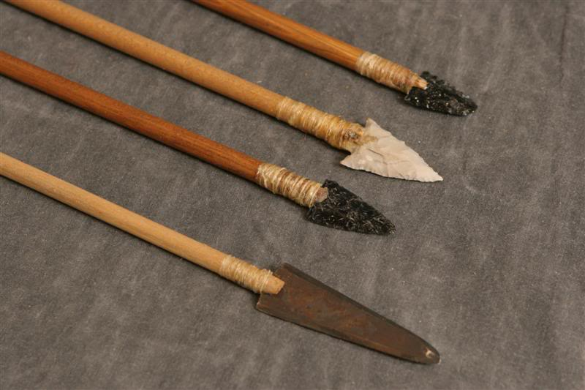 Ali delo restavratorja poteka hitro ali počasi? Zakaj?V učbeniku imaš opisan najstarejše orodje, ki ga je človek uporabljal že v kameni dobi. Kaj je pestnjak? Zakaj se tako imenuje? Za kaj so ljudje uporabljali pestnjak?V prazgodovini pa so uporabljali že tudi bolj izpopolnjena orožja. Preberi si opis: Kópje je hladno orožje. Namenjeno je predvsem metanju.Najstarejše najdeno kopje je staro približno 400.000 let. S tem je eno od najstarejših orožij človeštva. Na palici (ročaju) je konica (pogosto z dvema reziloma) iz različnih materialov (obdelan kamen, kosti, bron, železo, jeklo). Kopja so lažja in krajša od sulic.Kopje se je uporabljalo za lov in boje. Ko se nameri cilj se ob upoštevanju krivulje leta kopje vrže.Ali so kopje uporabljali samo v kameni dobi? Premisli in utemelji.V dobi kovin so začeli izdelovati predmete iz najrazličnejših kovin, pa tudi iz gline. Kako so žgali glino?Kdaj so se ljudje začeli ukvarjati s poljedelstvom in živinorejo? 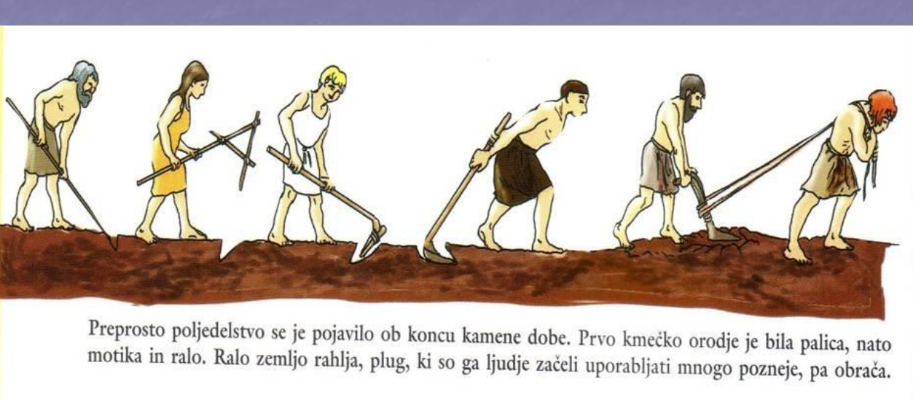 Kaj predstavlja slika na desni strani?